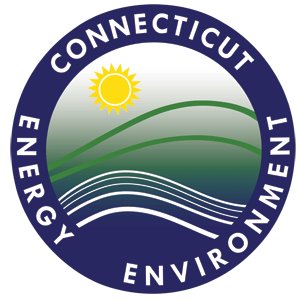 Offset Project Monitoring and Verification ReportFormsAfforestationVersion 1.1Issued by:Bureau of Energy and Technology PolicyCT Department of Energy & Environmental Protectionhttp://www.ct.gov/deep/April 2016The Connecticut Department of Energy & Environmental Protection is an Affirmative Action/Equal Opportunity Employer that is committed to complying with the requirements of the Americans with Disabilities Act (ADA).  Please contact us at (860) 418-5910 or deep.accommodations@ct.gov if you:  have a disability and need a communication aid or service; have limited proficiency in English and may need information in another language; or if you wish to file an ADA or Title VI discrimination complaint.Contents1.	Overview	32.	Submission Instructions	33.	M&V Report Forms	3Form 1.1 – Coversheet	5Form 1.2 – General Information	6Form 1.3 – Attestations	7Form 1.4 – Project Sponsor Statement	8Form 1.5 – Disclosure of Greenhouse Gas Emissions Data Reporting	9Form 2.1 – Demonstration of Conformance with M&V Plan	10Form 2.2 – Determination of Reporting Period Sequestration	11Form 3.1 – Independent Verifier Certification Statement and Report	13OverviewTo demonstrate the achievement of CO2-equivalent emissions reductions from an afforestation offset project that has received a consistency determination from the Connecticut Department of Energy & Environmental Protection (“Department”), a Project Sponsor must submit to the Department in accordance with instructions (see accompanying instructions packet) a fully completed Offset Project Monitoring and Verification Report – Afforestation Version 1.1 (“M&V Report”), consisting of the coversheet and all forms and related attachments.  Following these instructions will ensure that the M&V Report contains all necessary information.The Project Sponsor should review the CO2 Budget Trading Program regulations at section 22a-174-31a of the Regulations of Connecticut State Agencies (“RCSA”) addressing offset projects and the award of CO2 offset allowances.  All offset project submittal materials and documents are available at www.ct.gov/deep/cwp/view.asp?a=2684&Q=440696&depNav_GID=1619.Submission InstructionsPlease complete this form and supporting documents in accordance with section 22a-174-31a of the RCSA, the RGGI Model Rule (www.rggi.org/documents) and accompanying instructions to ensure the proper handling of your application. These instructions are not a substitute for the requirements of the relevant statutes and any regulations thereunder. You should review all applicable laws prior to completing this application. Remember, it is your responsibility to comply with all applicable laws. There is no fee associated with the submission of this application.Submit one (1) complete paper hardcopy original and one (1) electronic copy of the M&V Report in the form of a CD disk.  Submit hardcopies of forms requiring signatures as originally-signed copies and scan such signed forms for electronic submission.  Facsimiles of the M&V Report are not acceptable under any circumstances.ATTN: MICHAEL MALMROSECO2 BUDGET TRADING PROGRAMBUREAU OF ENERGY AND TECHNOLOGY POLICYCONNECTICUT DEPARTMENT OF ENERGY & ENVIRONMENTAL PROTECTION10 FRANKLIN SQUARENEW BRITAIN, CT 06051If you have any questions about the M&V Report, please contact Michael Malmrose at  michael.malmrose@ct.gov or at (860) 827-2933.The M&V Report includes three parts, as described below.  Each part comprises specified forms and required documentation.  The M&V Report has been created as a Microsoft Word document with editable fields.  Enter information directly in the fields provided or submit information or documentation as an attachment, as instructed.  Include headers on all attachments indicating the form to which each is attached, the offset project name, and offset project ID code.The Project Sponsor should save an electronic copy for his or her file to serve as a reference for any necessary remediation.M&V Report FormsThe M&V Report consists of eight (8) forms divided into three parts, as follows:Part 1.   General Information FormsForm 1.1 – CoversheetForm 1.2 – General Information Form 1.3 – AttestationsForm 1.4 – Project Sponsor Statement Form 1.5 – Disclosure of Greenhouse Gas Emissions Data Reporting Part 2.  Category-Specific Information and Documentation FormsForm 2.1 – Demonstration of Conformance with M&V PlanForm 2.2 – Determination of Reporting Period SequestrationPart 3.  Independent Verification FormForm 3.1 – Independent Verifier Certification Statement and ReportNote that although the forms include many embedded instructions, Project Sponsors are advised to consult the accompanying instructions packet for full instructions and documentation requirements.Form 1.1 – CoversheetForm 1.2 – General InformationForm 1.3 – AttestationsForm 1.4 – Project Sponsor StatementForm 1.5 – Disclosure of Greenhouse Gas Emissions Data ReportingForm 2.1 – Demonstration of Conformance with M&V PlanProvide documentation that procedures and protocols specified in the M&V Plan were performed and records specified in the M&V Plan were generated and retained.  All attached documentation must include a header that indicates it is an attachment to Form 2.1 and includes the offset project name and offset project ID code. Check the boxes below to indicate that the following required documentation is provided as an attachment to Form 2.1:Form 2.2 – Determination of Reporting Period SequestrationProvide documentation of the carbon sequestered during the reporting period where indicated in Form 2.2 or as an attachment to Form 2.2, as directed below.  Each attachment must include a header that indicates it is an attachment to Form 2.2 and includes the offset project name and offset project ID code. Multiple attachments may be integrated into a single document, as appropriate, as long as each element is clearly identified, as specified below.  For submission of the electronic version of the M&V Report, spreadsheets must be provided as a distinct electronic file or files (distinct spreadsheets may be incorporated into a single spreadsheet file, as appropriate, as long as each element is clearly identified, as specified below).A.  Reporting Period DataB. Reporting Period DocumentationForm 3.1 – Independent Verifier Certification Statement and ReportAn accredited independent verifier must sign and date the form.  Attach the accredited verifier report.  The attached verifier report must include a header that indicates it is an attachment to Form 3.1 and includes the offset project name and offset project ID code.Offset Project NameOffset Project ID CodeProject Sponsor (RGGI COATS Authorized Account Representative)Project Sponsor (RGGI COATS Authorized Account Representative)Project Sponsor OrganizationProject Sponsor OrganizationReporting PeriodReporting PeriodRGGI COATS General Account NameRGGI COATS General Account NameRGGI COATS General Account NumberRGGI COATS General Account NumberCheck the boxes below to indicate submission of the following required forms:Check the boxes below to indicate submission of the following required forms:Form 1.2 – General InformationForm 1.3 – AttestationsForm 1.4 – Project Sponsor StatementForm 1.5 – Disclosure of Greenhouse Gas Emissions Data Reporting Form 2.1 – Demonstration of Conformance with M&V PlanForm 2.2 – Determination of Reporting Period SequestrationForm 3.1 – Independent Verifier Certification Statement and ReportOffset Project NameOffset Project ID CodeProject Sponsor (RGGI COATS Authorized Account Representative)Project Sponsor (RGGI COATS Authorized Account Representative)Project Sponsor (RGGI COATS Authorized Account Representative)Project Sponsor (RGGI COATS Authorized Account Representative)Project Sponsor (RGGI COATS Authorized Account Representative)Project Sponsor (RGGI COATS Authorized Account Representative)Telephone NumberTelephone NumberFax NumberFax NumberEmail AddressEmail AddressStreet AddressStreet AddressStreet AddressStreet AddressStreet AddressStreet AddressCityState/ProvinceState/ProvincePostal CodePostal CodeCountryRGGI COATS General Account NameRGGI COATS General Account NameRGGI COATS General Account NameRGGI COATS General Account NameRGGI COATS General Account NameRGGI COATS General Account NameRGGI COATS General Account NumberRGGI COATS General Account NumberRGGI COATS General Account NumberName of Offset ProjectName of Offset ProjectName of Offset ProjectProject Commencement DateProject Commencement DateProject Commencement DateSummary Description of Offset ProjectSummary Description of Offset ProjectSummary Description of Offset ProjectSummary Description of Offset ProjectSummary Description of Offset ProjectSummary Description of Offset ProjectProject CityProject CityProject CountyProject CountyProject StateProject StateProject Sponsor OrganizationProject Sponsor OrganizationProject Sponsor OrganizationProject Sponsor OrganizationProject Sponsor OrganizationProject Sponsor OrganizationPrimary Street AddressPrimary Street AddressPrimary Street AddressPrimary Street AddressPrimary Street AddressPrimary Street AddressCityState/ProvinceState/ProvincePostal CodePostal CodeCountryBrief Description of Project Sponsor OrganizationBrief Description of Project Sponsor OrganizationBrief Description of Project Sponsor OrganizationBrief Description of Project Sponsor OrganizationBrief Description of Project Sponsor OrganizationBrief Description of Project Sponsor OrganizationTelephone NumberTelephone NumberTelephone NumberWebsite URLWebsite URLWebsite URLIndependent Verifier (Company/Organization)Independent Verifier (Company/Organization)Independent Verifier (Company/Organization)States Where Verifier AccreditedStates Where Verifier AccreditedStates Where Verifier AccreditedPrimary Street AddressPrimary Street AddressPrimary Street AddressWebsite URLWebsite URLWebsite URLCityState/ProvinceState/ProvincePostal CodePostal CodeCountryPoint of Contact for ProjectPoint of Contact for ProjectPoint of Contact for ProjectContact Telephone NumberContact Telephone NumberContact Fax NumberContact Fax NumberContact Email AddressContact Email AddressContact Street AddressContact Street AddressContact Street AddressContact Street AddressContact Street AddressContact Street AddressCityState/ProvinceState/ProvincePostal CodePostal CodeCountryOffset Project NameOffset Project ID CodeThe undersigned Project Sponsor certifies the truth of the following statements:The undersigned Project Sponsor certifies the truth of the following statements:The undersigned Project Sponsor certifies the truth of the following statements:The undersigned Project Sponsor certifies the truth of the following statements:All offset projects for which the Project Sponsor or project sponsor organization has received CO2 offset allowances, under the Project Sponsor’s or project sponsor organization’s ownership or control (or under the ownership or control of any entity which controls, is controlled by, or has common control with the Project Sponsor or project sponsor organization) are in compliance with all applicable requirements of the CO2 Budget Trading Program in all participating states.All offset projects for which the Project Sponsor or project sponsor organization has received CO2 offset allowances, under the Project Sponsor’s or project sponsor organization’s ownership or control (or under the ownership or control of any entity which controls, is controlled by, or has common control with the Project Sponsor or project sponsor organization) are in compliance with all applicable requirements of the CO2 Budget Trading Program in all participating states.I certify under penalty of law that I have personally examined, and am familiar with, the statements and information submitted in this M&V Report and all its attachments.  Based on my inquiry of those individuals with primary responsibility for obtaining the information, I certify that the statements and information are to the best of my knowledge and belief true, accurate, and complete.  I am aware that there are significant penalties for submitting false statements and information or omitting required statements and information, including the possibility of fine or imprisonment.I certify under penalty of law that I have personally examined, and am familiar with, the statements and information submitted in this M&V Report and all its attachments.  Based on my inquiry of those individuals with primary responsibility for obtaining the information, I certify that the statements and information are to the best of my knowledge and belief true, accurate, and complete.  I am aware that there are significant penalties for submitting false statements and information or omitting required statements and information, including the possibility of fine or imprisonment.						
Signature of Project Sponsor      /     /     
Date (MM/DD/YYYY)     /     /     
Date (MM/DD/YYYY)     
Name of Project Sponsor (printed)     
Title     
Organization						
Notary						
NotaryOffset Project NameOffset Project ID CodeThe undersigned Project Sponsor hereby confirms and attests that the offset project upon which this Monitoring and Verification Report is based is in full compliance with all of the requirements of section 22a-174-31a of the RCSA.  The Project Sponsor holds the legal rights to the offset project, or has been granted the right to act on behalf of a party that holds the legal rights to the offset project.  The Project Sponsor understands that eligibility for the award of CO2 offset allowances under section 22a-174-31a of the RCSA is contingent on meeting the requirements of section 22a-174-31a of the RCSA.  The Project Sponsor authorizes the Department or its agent to audit this offset project for purposes of verifying that the offset project, including the Monitoring and Verification Plan, has been implemented as described in the Consistency Application that was the subject of a consistency determination by the Department.  The Project Sponsor understands that this right to audit shall include the right to enter the physical location of the offset project and to make available to the Department or its agent any and all documentation relating to the offset project at the Department’s request.  The Project Sponsor submits to the legal jurisdiction of Connecticut.The undersigned Project Sponsor hereby confirms and attests that the offset project upon which this Monitoring and Verification Report is based is in full compliance with all of the requirements of section 22a-174-31a of the RCSA.  The Project Sponsor holds the legal rights to the offset project, or has been granted the right to act on behalf of a party that holds the legal rights to the offset project.  The Project Sponsor understands that eligibility for the award of CO2 offset allowances under section 22a-174-31a of the RCSA is contingent on meeting the requirements of section 22a-174-31a of the RCSA.  The Project Sponsor authorizes the Department or its agent to audit this offset project for purposes of verifying that the offset project, including the Monitoring and Verification Plan, has been implemented as described in the Consistency Application that was the subject of a consistency determination by the Department.  The Project Sponsor understands that this right to audit shall include the right to enter the physical location of the offset project and to make available to the Department or its agent any and all documentation relating to the offset project at the Department’s request.  The Project Sponsor submits to the legal jurisdiction of Connecticut.The undersigned Project Sponsor hereby confirms and attests that the offset project upon which this Monitoring and Verification Report is based is in full compliance with all of the requirements of section 22a-174-31a of the RCSA.  The Project Sponsor holds the legal rights to the offset project, or has been granted the right to act on behalf of a party that holds the legal rights to the offset project.  The Project Sponsor understands that eligibility for the award of CO2 offset allowances under section 22a-174-31a of the RCSA is contingent on meeting the requirements of section 22a-174-31a of the RCSA.  The Project Sponsor authorizes the Department or its agent to audit this offset project for purposes of verifying that the offset project, including the Monitoring and Verification Plan, has been implemented as described in the Consistency Application that was the subject of a consistency determination by the Department.  The Project Sponsor understands that this right to audit shall include the right to enter the physical location of the offset project and to make available to the Department or its agent any and all documentation relating to the offset project at the Department’s request.  The Project Sponsor submits to the legal jurisdiction of Connecticut.						
Signature of Project Sponsor 						
Signature of Project Sponsor      /     /     
Date (MM/DD/YYYY)     
Name of Project Sponsor (printed)     
Name of Project Sponsor (printed)     
Title     
Title     
Organization     
Organization						
NotaryOffset Project NameOffset Project ID CodeCheck the box below that applies:Check the box below that applies:Check the box below that applies:Check the box below that applies:No greenhouse gas emissions data related to the offset project referenced in this M&V Report have been or will be reported to a voluntary or mandatory program other than the CO2 Budget Trading Program.No greenhouse gas emissions data related to the offset project referenced in this M&V Report have been or will be reported to a voluntary or mandatory program other than the CO2 Budget Trading Program.No greenhouse gas emissions data related to the offset project referenced in this M&V Report have been or will be reported to a voluntary or mandatory program other than the CO2 Budget Trading Program.Greenhouse gas emissions data related to the offset project referenced in this M&V Report have been or will be reported to a voluntary or mandatory program other than the CO2 Budget Trading Program.  Information for all such programs to which greenhouse gas emissions data have been or will be reported is provided below.Greenhouse gas emissions data related to the offset project referenced in this M&V Report have been or will be reported to a voluntary or mandatory program other than the CO2 Budget Trading Program.  Information for all such programs to which greenhouse gas emissions data have been or will be reported is provided below.Greenhouse gas emissions data related to the offset project referenced in this M&V Report have been or will be reported to a voluntary or mandatory program other than the CO2 Budget Trading Program.  Information for all such programs to which greenhouse gas emissions data have been or will be reported is provided below.Name of Program to which GHG Emissions Data ReportedName of Program to which GHG Emissions Data ReportedName of Program to which GHG Emissions Data ReportedName of Program to which GHG Emissions Data ReportedCheck all that apply:Check all that apply:Check all that apply:Check all that apply:Reporting is currently ongoingReporting was conducted in the pastReporting will be conducted in the futureReporting is mandatoryReporting is voluntaryEnter Frequency of ReportingEnter Reporting Start DateProgram Contact Information – AddressProgram Contact Information – AddressProgram Contact Information – AddressProgram WebsiteCategories of Emissions Data ReportedCategories of Emissions Data ReportedCategories of Emissions Data ReportedCategories of Emissions Data ReportedName of Program to which GHG Emissions Data ReportedName of Program to which GHG Emissions Data ReportedName of Program to which GHG Emissions Data ReportedName of Program to which GHG Emissions Data ReportedCheck all that apply:Check all that apply:Check all that apply:Check all that apply:Reporting is currently ongoingReporting was conducted in the pastReporting will be conducted in the futureReporting is mandatoryReporting is voluntaryEnter Frequency of ReportingEnter Reporting Start DateProgram Contact Information – AddressProgram Contact Information – AddressProgram Contact Information – AddressProgram WebsiteCategories of Emissions Data ReportedCategories of Emissions Data ReportedCategories of Emissions Data ReportedCategories of Emissions Data ReportedAdd extra pages as needed.Add extra pages as needed.Add extra pages as needed.Add extra pages as needed.Offset Project NameOffset Project ID Code1.	Identification of Sub-populations.  Map to scale identifying how the area within the offset project boundary is divided into sub-populations for determining project carbon sequestration.2.	Identification of Sampling Plots.  List of number, sizes, and locations of all sampling plots used for calculating carbon sequestration during the reporting period for each sub-population, including recent photos and distinct sampling plot identifiers.3.	Documentation of Direct Measurement Procedures Conducted for Each Carbon Pool in Each Sampling Plot.  List for each carbon pool of all measurement procedures used to calculate carbon sequestered and cross reference of all procedures with those specified in the M&V Plan.4.	Assessment of Forest Management Practices if Commercial Timber Harvest Activities Have Occurred or Will Occur.  If applicable, the assessment or certification issued by American Tree Farm System (ATFS), Forest Stewardship Council (FSC), Sustainable Forestry Initiative (SFI), or such other similar organizations as approved by the Department ensuring that the land within the offset project boundary is being managed in accordance with environmentally sustainable forestry practices.5.	Documentation of Quality Assurance Procedures Conducted.  Documentation of quality assurance procedures conducted during the reporting period to ensure accuracy in data collection, data analysis, and data storage, and cross reference of all procedures with those specified in the M&V Plan.Offset Project NameOffset Project ID Code1.	Reporting Period.1.	Reporting Period.Enter the dates of the reporting period (start/end)Enter dates when measurements were taken (may include a range)2.	Net Carbon Sequestered.  Enter results of net carbon sequestration calculations:2.	Net Carbon Sequestered.  Enter results of net carbon sequestration calculations:Reporting period carbon stock in short tons of CO2-eBaseline period or previous reporting period carbon stock in short tons of CO2-eNet carbon sequestration during reporting period in short tons of CO2-ePotential future carbon losses discount (enter NA if long-term insurance retained; enter 0.9 if no long-term insurance retained)Loss-adjusted net carbon sequestration during reporting period in short tons of CO2-e (net carbon sequestration multiplied by potential future losses discount factor, if applicable)3.	Reporting Period Carbon Pools.  Enter reporting period carbon content in short tons of CO2-e for the included carbon pools:3.	Reporting Period Carbon Pools.  Enter reporting period carbon content in short tons of CO2-e for the included carbon pools:Live above-ground tree biomass (required)Live below-ground tree biomass (required)Soil carbon (required)Dead organic matter and coarse woody debris (required, unless the baseline measurement for this carbon pool is at or near zero, in which case measurement of this carbon pool is optional)Live above-ground non-tree biomass (optional)Dead organic matter, forest floor (optional)Total of aboveCheck the boxes below to indicate that the following required documentation is attached:  Check the boxes below to indicate that the following required documentation is attached:  4.	Reporting Period Description. Map to scale providing a description of practices/management and land cover currently in place within the offset project boundary.Offset Project NameOffset Project ID Code5.	Field Measurement Data.  Spreadsheet containing field measurement data collected from each sampling plot for determining biomass and carbon for each carbon pool, including:Sampling plot namesSampling plot dimensionsSampling plot slopesTree diametersTree heightsStanding dead wood diameters, heights, and decomposition classesDead wood transect lengthsDead wood diameters and decomposition classesNon-tree vegetation and forest floor quadrat sizesNon-tree vegetation and forest floor field sample weightsNon-tree vegetation and forest floor laboratory sample dry weightsFile names for plot photograph6.	Documentation of Carbon Calculations. Spreadsheet that documents all carbon calculations.7.	Demonstration of Quantified Accuracy.  Spreadsheet that documents quantified accuracy for the combined carbon pool measurement.Offset Project NameOffset Project ID CodeName of Accredited Independent VerifierName of Accredited Independent VerifierI certify that the accredited independent verifier identified above reviewed this M&V Report, including all forms and attachments, in its entirety, including a review of the following:I certify that the accredited independent verifier identified above reviewed this M&V Report, including all forms and attachments, in its entirety, including a review of the following:1.The verifier has reviewed the entire M&V Report and evaluated the contents of the report in relation to the applicable requirements of section 22a-174-31a of the RCSA and the required information that must be provided in the M&V Report.2.The verifier has evaluated the adequacy and validity of information supplied by the Project Sponsor to determine CO2-equivalent sequestration in accordance with subsection 22a-174-31a(f) of the RCSA and the required documentation that must be provided in the M&V Report.3.The verifier has evaluated the adequacy and consistency of methods used by the Project Sponsor to quantify, monitor, and verify CO2-equivalent sequestration in accordance with the applicable requirements of subsection 22a-174-31a(f) of the RCSA and the Monitoring and Verification Plan submitted as part of the Consistency Application.A verification report is attached that documents the verifier’s review of the items listed above and includes evaluation conclusions and findings.A verification report is attached that documents the verifier’s review of the items listed above and includes evaluation conclusions and findings.						
Signature of Verifier Representative      /     /     
Date (MM/DD/YYYY)     
Name of Verifier Representative (printed)     
Title						
Notary